3 класс Вариант 11.Перечислите основные  цвета._______________________________________________________________2.Какой цвет нужно добавить к синему, чтобы получился зелёный?_____________________________________________________________3.Какой цвет получится, если смешать красный и синий цвета?____________________________________________________________4.Перечислите тёплые цвета. ____________________________________________________________5.Почему теплые цвета так называются?_____________________________________________________________6.Что помогает передать нежное, спокойное настроение в картине?(подчеркни)– смешивание с белой краской– смешивание с чёрной краской – смешивание разноцветных красок7.Соотнесите стрелками   материал и вид художественной деятельности8.Нарисуйте геометрические фигуры, которые лежат в основе предметов:______________________________________________________--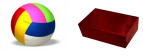 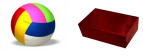 9.Нарисуйте (схематично) рядом весёлого человечка из геометрических фигур и раскрась его _________________________________________________________________________________________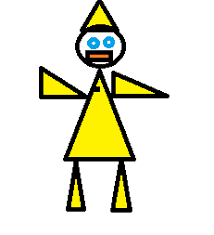 Вариант 2.1.Почему основные цвета так называются?2.Какой цвет нужно добавить к жёлтому, чтобы получился оранжевый?3.Какой цвет получится, если смешать красный и зелёный цвета_________________________________________________________4.Перечислите холодные цвета__________________________________________________________5. Почему холодные цвета так называются?_____________________________________________________________6. Какая краска при смешивании с другими поможет нарисовать шторм на море? (подчеркни)- белая- чёрная7.Соотнесите материал и вид художественной деятельности8.Нарисуйте геометрические фигуры, которые лежат в основе предметов:____________________________________________________________9.Нарисуйте (схематично) весёлого человечка из геометрических фигур и раскрась его_______________________________________Материал               Вид   художественной деятельностиБумага, ножницы, клей              Аппликация              Декоративная росписьЦветная бумага              Лепка              РисованиеПластилин                       Живопись              Конструирование (постройка)Материал Вид художественной деятельностиБумага, ножницы, клейАппликацияДекоративная росписьЦветная бумагаЛепкаРисованиеПластилинЖивописьКонструирование (постройка)